Структурное подразделение «Детский сад № 11 комбинированного вида» МБДОУ «Детский сад «Радуга» комбинированного вида» Рузаевского муниципального района«Педагог - психолог советует...» Подготовила:      педагог – психолог Козлова Н.В.Семья – основная среда обитания ребенка. Здесь он делает первые шаги, начинает говорить и познавать мир. Роль родителей в воспитании ребенка сложно переоценить. Именно они закладывают фундамент будущего развития личности.Особо остро ощущается вопрос воспитания детей дошкольного возраста, ведь они уже попадают в среду сверстников. И здесь как никогда обостряется обязанность родителей развивать детей физически, духовно и умственно.Каждый ребенок рождается уже с заданными качествами характера и свойствами поведения. Родителям же необходимо выступить исключительно направляющим и корректирующим механизмом воспитания. Ни в коем случае нельзя переламывать или рушить личностные качества ребенка. Для соблюдения правильной стратегии воспитания ребенка необходимо соблюдать некоторые рекомендации.Советы психолога родителям дошкольника:·   говорите ребенку о своей любви;·   хвалите его за успехи;·   не ограничивайте ребенка в самостоятельном подборе одежды;·   не повышайте голос на ребенка, если сорвались – извинитесь;·   не обманывайте детей, они в любом возрасте подражают вам;·   играйте и занимайтесь вместе с ребенком регулярно;·   умейте слышать и слушать;·   не устраивайте ссоры при детях;·  не создавайте тепличные условия, не ограничивайте ребенка от внешнего мира;·   не идеализируйте ребенка;·   не навязывайте чрезмерную любовь;·  не используйте чрезмерную грубость, авторитарность; исключите физические наказания;·   не перекладывайте на других заботы о вашем ребенке;·   в общении с ребенком всегда должно присутствовать чувство такта;·   у детей есть собственные материальные запросы, не игнорируйте их, но и не злоупотребляйте;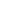 ·   учите ребенка доверять вам, и говорить правду о любых его действиях;·   если детей в семье двое, не разжигайте между ними ревность и соперничество. Всячески демонстрируйте, что они для Вас равные, и отношение к ним одинаковое;·  не демонстрируйте ребенку собственные негативные эмоции, связанные с работой или бытом;·   повышайте уровень самооценки ребенка;·   следите за тем, что бы между вами было полное доверие;·   избегайте длительных объяснений и сложных бесед;·   уважайте в ребенке индивидуальность;·   научите ребенка правильно распределять и планировать свое время;·   уважительно относитесь к увлечениям ребенка;·   привлекайте ребенка в различные формы труда. Одно из важнейших правил воспитания:«Если Вы хотите вырастить хороших детей, тратьте на них в два раза меньше денег и в два раза больше времени»Эстер Селсдон